                                                  Kędzierzyn-Koźle, 09.02.2023r.ZAPROSZENIE DO ZŁOŻENIA OFERTY NA DOSTAWĘ SPRZĘTU MEDYCZNEGO DLA SP ZOZ W KĘDZIERZYNIE-KOŹLU –sygn. 17b/AZ/2023
1. Przedmiot zamówienia: dostawa sprzętu medycznego dla SP ZOZ w Kędzierzynie-Koźlu.2. Termin realizacji zamówienia: do 60 dni od daty zawarcia umowy.3. Osobą ze strony zamawiającego upoważnioną do kontaktowania się z wykonawcami, jest: Rafał Nowakowski – Z-ca Kierownika Działu Zaopatrzenia i Zamówień publicznych , tel. 77 / 40 62 566, w godzinach pracy Zamawiającego 
tj. 7:00 - 14:00.4. Opis przygotowania oferty:1) Wykonawca może złożyć tylko jedną ofertę. Zamawiający wymaga złożenia oferty w formie elektronicznej.2) Oferta winna być sporządzona według wzoru Formularza Ofertowego (załącznika nr 1 do zaproszenia)oraz Formularza Cenowego (załącznik nr 2 do zaproszenia).3) Oferta wymaga podpisu osób uprawnionych do reprezentowania firmy w obrocie gospodarczym, zgodnie z aktem rejestrowym oraz powszechnie obowiązującymi przepisami prawa,      4) Oferta podpisana przez upoważnionego przedstawiciela wykonawcy wymaga załączenia właściwego 
      pełnomocnictwa. 
5. Zamawiający nie dopuszcza możliwości składania ofert wariantowych.6. Zgodnie z art. 7 ust. 1 ustawą z 13.04.2022r. o szczególnych rozwiązaniach w zakresie przeciwdziałania wspieraniu agresji
na Ukrainę oraz służących ochronie bezpieczeństwa narodowego (Dz. U. 835), Zamawiający wykluczy:
       a) wykonawcę oraz uczestnika konkursu wymienionego w wykazach określonych w rozporządzeniu 765/2006 
       i rozporządzeniu 269/2014 albo wpisanego na listę na podstawie decyzji w sprawie wpisu na listę rozstrzygającej o     
      zastosowaniu środka, o którym mowa w art. 1 pkt 3 ustawy;      b) wykonawcę oraz uczestnika konkursu, którego beneficjentem rzeczywistym w rozumieniu ustawy z dnia 1 marca 2018 r. o przeciwdziałaniu praniu pieniędzy oraz finansowaniu terroryzmu (Dz. U. z 2022 r. poz. 593 i 655) jest osoba wymieniona w wykazach określonych w rozporządzeniu 765/2006 i rozporządzeniu 269/2014 albo wpisana na listę lub będąca takim beneficjentem rzeczywistym od dnia 24 lutego 2022 r., o ile została wpisana na listę na podstawie decyzji w sprawie wpisu na listę rozstrzygającej o zastosowaniu środka, o którym mowa w art. 1 pkt 3 ustawy;
c) wykonawcę oraz uczestnika konkursu, którego jednostką dominującą w rozumieniu art. 3 ust. 1 pkt 37 ustawy z dnia 29 września 1994 r. o rachunkowości (Dz. U. z 2021 r. poz. 217, 2105 i 2106), jest podmiot wymieniony w wykazach określonych w rozporządzeniu 765/2006 i rozporządzeniu 269/2014 albo wpisany na listę lub będący taką jednostką dominującą od dnia 24 lutego 2022 r., o ile został wpisany na listę na podstawie decyzji w sprawie wpisu na listę rozstrzygającej o zastosowaniu środka, o którym mowa w art. 1 pkt 3 ustawy.Na potwierdzenie powyższego Wykonawca składa wypełnione oświadczenie o niepodleganiu wykluczeniu zgodnie z załącznikiem nr 2. 7. Wszelkie wnioski, zawiadomienia, oferty oraz informacje Zamawiający i Wykonawcy przekazują na adres: 
       https://platformazakupowa.pl/pn/spzoz_kedzierzynkozle lub przetargi@e-szpital.eu.8. Miejsce oraz forma składania ofert: drogą elektroniczną na platformie zakupowej https://platformazakupowa.pl/pn/spzoz_kedzierzynkozle lub przetargi@e-szpital.eu.,do dnia 14.02.2023r. godz. 09:00 na podstawie wzoru załącznika nr 1 oraz odpowiedniego załącznika nr 2.9. Otwarcie ofert nastąpi w dniu 14.02.2023 r. godz. 09:05  w siedzibie Zamawiającego.10. Wykonawcy pozostają związani ofertą przez okres 30 dni od dnia upływu terminu składania ofert.11. Zamawiający nie dopuszcza możliwości prowadzenia między Zamawiającym a Wykonawcą negocjacji dotyczących złożonej oferty. 12. Zamawiający dopuszcza możliwość :a) wezwania wykonawcy do złożenia wyjaśnień,b) poprawienia oferty.13. Za najkorzystniejszą zostanie uznana oferta, która uzyska najwyższą liczbę punktów obliczonych w oparciu o poniższe kryterium: Ad 1) „Cena ofertowa brutto”Wykonawca w druku oferty winien podać cenę ofertową brutto. Punktacja w niniejszym kryterium zostanie obliczona na podstawie wzoru wskazanego w powyższej tabeli. Ad 2) „Okres Gwarancji”:Wykonawca w druku oferty ma obowiązek podać okres gwarancji 24, 36, 48 lub 60 miesięcy; W przypadku gdy Wykonawca nie wpisze w druku oferty żadnego okresu gwarancji, oferta zostanie odrzucona, jako nieodpowiadająca treści SWZ,W przypadku gdy wykonawca zaproponuje okres gwarancji dłuższy niż 60 m-cy, ofercie zostanie przyznane maksymalnie 40 pkt. 14. Oferta może uzyskać maksymalnie 100 pkt. Oferta, która otrzyma maksymalną liczbę przyznanych punktów w oparciu o ustalone kryterium zostanie uznana za najkorzystniejszą, pozostałe oferty zostaną sklasyfikowane zgodnie z ilością uzyskanych punktów. Realizacja zamówienia zostanie powierzona Wykonawcy, którego oferta uzyska najwyższą ilość punktów, na podstawie zawartej umowy sporządzonej wg załącznika nr 3.15. W sytuacji, gdy nie można będzie dokonać wyboru oferty najkorzystniejszej ze względu na to, że zostaną złożone oferty o takiej samej cenie, Zamawiający wezwie tych wykonawców do złożenia w terminie określonym przez zamawiającego ofert dodatkowych – wykonawcy, składając oferty dodatkowe, nie mogą zaoferować cen wyższych niż zaoferowane w złożonych ofertach.16. Zamawiający zastrzega sobie prawo do unieważnienia postępowania na każdym etapie, bez podania przyczyny.17.  Wymagane dokumenty, jakie należy dołączyć składając ofertę: a) Wypełniony i podpisany formularz ofertowy sporządzony na podstawie wzoru stanowiącego załącznik nr 1,b) Wypełniony i podpisany odpowiedni formularz cenowy, zgodnie z załącznikiem nr 2,c) Stosowne pełnomocnictwo (jeżeli dotyczy),
                                                                                                                    Z poważaniemZałączniki:Nr 1 - Formularz Ofertowy,Nr 2 Formularz Cenowy, Nr 3 – Projektowane postanowienia umowy,Załącznik nr 1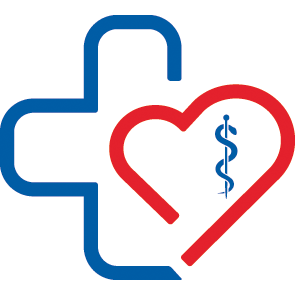 Samodzielny Publiczny Zespół Opieki Zdrowotnejw Kędzierzynie – Koźluul. 24 Kwietnia 547-200 Kędzierzyn-KoźleNawiązując do zaproszenia do złożenia oferty wyrażam chęć uczestnictwa w postępowaniu o zamówienie publiczne, prowadzonym w trybie do 130 tys. zł, organizowanym przez Zamawiającego zgodnie z warunkami określonymi w zaproszeniu.Oferuję wykonanie zamówienia za cenę:Stół diagnostyczno – zabiegowy,Powyższa cena została obliczona na podstawie formularza cenowego załączonego do oferty.3. TERMINY1. Termin płatności od daty dostarczenia prawidłowo wystawionej faktury: 60 dni.    2. Wykonawca rozpatrzy reklamacje Zamawiającego oraz usunie zaistniałe wady lub nieprawidłowości niezwłocznie - jednak nie później niż w terminie do 2 dni roboczych od daty jej zgłoszenia. 4. OŚWIADCZENIA 1. W cenie oferty zostały uwzględnione wszystkie koszty wykonania zamówienia,2. Wszystkie informacje podane w oświadczeniach i dokumentach przedstawionych w niniejszej ofercie są aktualne i zgodne z prawdą oraz zostały przedstawione z pełną świadomością konsekwencji wprowadzenia Zamawiającego w błąd przy przedstawianiu informacji,3. Treść wzoru umowy została przez nas zaakceptowana i zobowiązujemy się w przypadku wyboru mojej oferty do zawarcia umowy na podanych warunkach, w miejscu i terminie wyznaczonym przez Zamawiającego,4. Jesteśmy związani niniejszą ofertą przez okres 30 dni od dnia upływu terminu składania ofert. 
5.  Uwzględniliśmy zmiany i dodatkowe ustalenia wynikłe w trakcie procedury, wyszczególnione we wszystkich umieszczonych na platformie zakupowej pismach zamawiającego,6. Informujmy, że zaświadczenia dot. KRS/CEIDG* są dostępne w formie elektronicznej pod adresem internetowym ogólnodostępnych i bezpłatnych baz danych tj. https://prod.ceidg.gov.pl / https://ems.ms.gov.pl/,7.  Oświadczamy, że wybór naszej oferty: nie prowadzi / prowadzi* do powstania u zamawiającego obowiązku podatkowego, wskazujemy nazwę (rodzaj) towaru lub usługi, których dostawa lub świadczenie będzie prowadzić do powstania obowiązku podatkowego,  wskazujemy wartość towaru lub usługi objętego obowiązkiem podatkowym zamawiającego, bez kwoty podatku, wskazujemy stawkę podatku od towarów i usług, która zgodnie z wiedzą wykonawcy, będzie miała zastosowanie: ….%.Brak wpisu / skreślenia powyżej rozumiany jest, że oferta nie prowadzi do powstania obowiązku podatkowego.8.Oświadczenie o podwykonawcy/achOświadczamy, że zamówienie realizujemy*:   Samodzielnie bez udziału podwykonawców  Przy udziale podwykonawców w zakresie ……………………………………………………………………………………Zawierając z nimi stosowne umowy w formie pisemnej pod rygorem nieważności. *zaznaczyć właściwe9. Oświadczenie Wykonawcy składane na podstawie art. 7 ust. 1 ustawy z dnia 13 kwietnia 2022 r. (Dz. U. 835) o szczególnych rozwiązaniach w zakresie przeciwdziałania wspieraniu agresji na Ukrainę oraz służących ochronie bezpieczeństwa narodowego dotyczące podstaw wykluczenia z postępowania:oświadczam, że nie podlegam wykluczeniu z postępowania na podstawie art. 7 ust. 1 art. 7 ust. 1 ustawy z dnia 13 kwietnia 2022 r. (Dz. U. 835) o szczególnych rozwiązaniach w zakresie przeciwdziałania wspieraniu agresji na Ukrainę oraz służących ochronie bezpieczeństwa narodowego.5.  OŚWIADCZENIE WYMAGANE OD WYKONAWCY W ZAKRESIE WYPEŁNIENIA 
OBOWIĄZKÓW INFORMACYJNYCH PRZEWIDZIANYCH W ART. 13 LUB ART. 14 RODO
(rozporządzenie Parlamentu Europejskiego i Rady (UE) 2016/679 z dnia 27 kwietnia 2016r. w sprawie ochrony osób fizycznych w związku z przetwarzaniem danych osobowych i w sprawie swobodnego przepływu takich danych oraz uchylenia dyrektywy 95/46/WE (ogólne rozporządzenie o ochronie danych) (Dz. Urz. UE L 119 z 04.05.2016, str. 1):
Oświadczam, że wypełniłem obowiązki informacyjne przewidziane w art. 13 lub art. 14 RODO wobec osób fizycznych, od których dane osobowe bezpośrednio lub pośrednio pozyskałem w celu ubiegania się o udzielenie zamówienia publicznego w niniejszym postępowaniu.Uwaga: W przypadku gdy wykonawca nie przekazuje danych osobowych innych niż bezpośrednio jego dotyczących lub zachodzi wyłączenie stosowania obowiązku informacyjnego, stosownie do art. 13 ust. 4 lub art. 14 ust. 5 RODO, wykonawca nie składa powyższego oświadczenia poprzez jego wykreślenie. 7. ZASTRZEŻENIE WYKONAWCY:Oświadczamy, że oferta nie zawiera / zawiera* informacji stanowiących tajemnicę przedsiębiorstwa w rozumieniu przepisów o zwalczaniu nieuczciwej konkurencji. Informacje takie zawarte są w następujących dokumentach: ……………………………………….......................................................................................................................................................(* niepotrzebne skreślić)  (w przypadku zastrzeżenia w ofercie informacji należy wymienić informacje zastrzeżone stanowiące tajemnicę przedsiębiorstwa,  zabezpieczyć je oraz wykazać, że zastrzeżone informacje stanowią tajemnicę przedsiębiorstwa). Brak zaznaczenia odpowiedzi Zamawiający potraktuje jako brak tajemnicy przedsiębiorstwa w złożonej ofercie. Miejscowość, dnia ………………………………….……………………………………………………………………………………        podpis osoby uprawnionej do        reprezentowania Wykonawcy  Załącznik nr 2FORMULARZ CENOWY Stół diagnostyczno – zabiegowy.1) Oferowany przedmiot zamówienia  musi  być dopuszczony do obrotu na terenie RP i posiadać Deklaracje Zgodności oraz spełniać wymagania odpowiednich norm  i  przepisów, a w szczególności określonych w: a)  Ustawie z 20.05.2010r. o wyrobach medycznych (Dz.U. z 2019 r., poz. 175),b)  Rozporządzeniu Ministra Zdrowia z 05.11.2010r. w sprawie sposobu kwalifikacji wyrobów medycznych  (Dz. U. z 2010r. Nr 215, poz. 1416),c)  Rozporządzeniu Ministra Zdrowia z 17.02.2016r. w sprawie wymagań zasadniczych  oraz procedur zgodności  wyrobów medycznych  (Dz. U. z 2016r. poz. 211),d)  Rozporządzeniu Ministra Zdrowia z 22.09.2010r. w sprawie wzoru znaku CE (Dz. U. z 2010r. nr 186, poz. 1252 z późn. zm.),e) Dyrektywie 2007/47/EC z 21.09.2007r. zmieniającej Dyrektywę 93/42/EWG z 14.04.1993r. - dotyczącej  wyrobów medycznych.2)  Aparat będzie pozbawiony wszelkich blokad, kodów serwisowych itp. które po upływie gwarancji utrudniałyby Zamawiającemu dostęp do operacji serwisowych lub naprawę aparatu przez inny niż Wykonawca podmiot w przypadku nie korzystania przez Zamawiającego z serwisu pogwarancyjnego Wykonawcy. 3) Wykonawca oświadcza, że oferowany sprzęt jest kompletny, gotowy do użytku bez żadnych dodatkowych zakupów i inwestycji (poza materiałami eksploatacyjnymi) oraz gwarantuje bezpieczeństwo pacjentów i personelu medycznego. 4) W przypadku zaoferowania osprzętu lub oprogramowania, które nie jest wyrobem medycznym, Zamawiający odstępuje od koniczności przedstawienia Deklaracji Zgodności i certyfikatu CEMiejscowość, dnia ………………………………….……………………………………………………………………………………podpis elektroniczny kwalifikowanylub podpis zaufany lub osobistyosoby/-ób uprawnionej/-ychdo reprezentowania Wykonawcy lub pełnomocnikaZałącznik nr 3Projektowane postanowienia umowy
zawarta  dnia ……………………….. 2023r. w Kędzierzynie-Koźlu pomiędzy:Samodzielnym Publicznym Zespołem Opieki Zdrowotnej z siedzibą w Kędzierzynie-Koźlu 
47-200, ul. 24 Kwietnia 5, zarejestrowanym przez Sąd Rejonowy, VIII Wydział Gospodarczy Krajowego Rejestru Sądowego w Opolu, pod numerem KRS 0000004757, posiadającym  NIP 749-179-03-04, Regon 000314661zwanym dalej Zamawiającym, reprezentowanym przez: Jarosława Kończyło – Dyrektora.a ……………….......................................................... KRS…………….…..NIP……………..Regon…………………zwanym dalej Wykonawcą, reprezentowanym przez: ………..…………………………………………………………..W wyniku zakończonego postępowania nr 17b/AZ/2023  pn. „Dostawę sprzętu medycznego dla SP ZOZ w Kędzierzynie-Koźlu ”, i dokonanego przez Zamawiającego wyboru najkorzystniejszej oferty w w/w postępowaniu, Strony zawierają umowę o następującej treści:§ 1
Przedmiot umowyWykonawca zobowiązuje się do sprzedaży Zamawiającemu wraz z dowozem, rozładunkiem, montażem
i przeszkoleniem personelu Zamawiającego stołu diagnostyczno-zabiegowego do siedziby Zamawiającego.Szczegółowy zakres oraz obowiązki Wykonawcy dotyczące realizacji przedmiotu niniejszej umowy określa załącznik nr 1 oraz 2 do Zaproszenia do złożenia oferty.  Wykonawca oświadcza, że:posiada uprawnienia, doświadczenie, wiedzę oraz potencjał techniczny i osobowy do należytego wykonania przedmiotu niniejszej umowy,przedmiot umowy jest fabrycznie nowy, stanowi jego własność, jest wolny od wad fizycznych  i prawnych, nie jest obciążony żadnymi prawami osób trzecich oraz nie jest przedmiotem żadnego postępowania egzekucyjnego i zabezpieczenia,przedmiot umowy jest dopuszczony do obrotu na terenie RP i posiada Deklaracje Zgodności oraz spełnia wymagania odpowiednich norm  i  przepisów, a w szczególności określonych w: 
- Ustawie z 20.05.2010r. o wyrobach medycznych (Dz.U. z 2019 r., poz. 175), 
- Rozporządzeniu Ministra Zdrowia z 05.11.2010r. w sprawie sposobu kwalifikacji wyrobów medycznych  (Dz. U. z 2010r. Nr 215, poz. 1416),
- Rozporządzeniu Ministra Zdrowia z 17.02.2016r. w sprawie wymagań zasadniczych  oraz procedur zgodności  wyrobów medycznych  (Dz. U. z 2016r. poz. 211),
- Rozporządzeniu Ministra Zdrowia z 22.09.2010r. w sprawie wzoru znaku CE (Dz. U. z 2010r.  nr 186, poz. 1252 z późn. zm.),
- Dyrektywie 2007/47/EC z 21.09.2007r. zmieniającej Dyrektywę 93/42/EWG z 14.04.1993r. - dotyczącej  wyrobów medycznych.Zamawiający zastrzega sobie prawo do weryfikacji powyższego poprzez żądanie dokumentów  potwierdzających ten fakt po zawarciu niniejszej umowy. Wykonawca gwarantuje wysoką jakość produktu, zgodną z jego podstawowymi parametrami technicznymi. Z chwilą zainstalowania przedmiotu zamówienia Wykonawca zobowiązuje się do przekazania Zamawiającemu instrukcji obsługi oraz dokumentacji technicznej w języku polskim (karty gwarancyjnej, paszportu technicznego i innych, jeżeli są wymagane). Wykonanie przedmiotu umowy strony potwierdzają w protokole zdawczo-odbiorczym.Wykonawca nie ma prawa zakładać kodów serwisowych/administracyjnych uniemożliwiających serwisowanie urządzenia po okresie gwarancji serwisowi innemu niż autoryzowany.Wykonawca nie może bez zgody Zamawiającego dokonać zmiany Podwykonawcy/ów wskazanych do wykonania niniejszej umowy. Za działania i zaniechania Podwykonawców Wykonawca odpowiada jak za własne działania.Wykonawca wyraża zgodę na to, że w każdym przypadku nie wywiązywania się przez niego z postanowień niniejszej umowy z przyczyn, za które ponosi odpowiedzialność, Zamawiający zachowuje nieodwołalne prawo do zastępczego zlecenia wykonania przedmiotu niniejszej umowy na koszt Wykonawcy, po upłynięciu wyznaczonego na piśmie przez Zamawiającego co najmniej siedmiodniowego terminu na usunięcie nieprawidłowości. Wykonawca odpowiedzialny jest za wystąpienie incydentu medycznego w rozumieniu ustawy z dnia 20.05.2010 r. 
o wyrobach medycznych (Dz. U. z 2019 r., poz. 175). § 2
Warunki realizacji przedmiotu umowyWykonawca zobowiązany jest do dostawy przedmiotu zamówienia w odpowiednich opakowaniach posiadających informację w języku polskim, wraz ze wskazaniem producenta co do właściwości przedmiotu zamówienia, zasad bezpieczeństwa użytkowania i terminów ważności, posiadające oznaczenie CE (o ile jest wymagane) i oznaczenia dotyczące sterylności bądź jałowości  (jeżeli wymagają tego przepisy prawa).Termin dostawy, montażu i przeszkolenia personelu Zamawiającego: od dnia…………….. do dnia …………, Wykonawca dostarczy asortyment objęty przedmiotem umowy na własny koszt i odpowiedzialność do Pracowni. Jeżeli dostawa będzie wypadała w dniu wolnym od pracy, w sobotę lub poza godzinami pracy pracowni, jej realizacja nastąpi w pierwszym dniu roboczym po wyznaczonym terminie.W sprawach dotyczących realizacji umowy na osobę do kontaktu ze strony Zamawiającego wyznacza się: P.......................; tel:.....................,  e-mail:...........................; ze strony Wykonawcy wyznacza się: P............................. tel………........, e-mail.......................... Bez względu na to, w jaki sposób realizowane są dostawy towaru (transportem własnym czy za pośrednictwem firmy kurierskiej) Wykonawca odpowiada za dostawę towaru na własny koszt - wraz z wniesieniem.W przypadku, gdy w okresie użytkowania przedmiotu umowy na skutek wystąpienia zmian produkcyjnych i technologicznych, które uniemożliwiają Zamawiającemu korzystanie z niego zgodnie z przeznaczeniem (np. brak możliwości naprawy sprzętu z powodu braku  części zamiennych do sprzętu, wad sprzętu), Wykonawca zobowiązuje się zapewnić rozwiązanie zamienne umożliwiające dalsze korzystanie ze sprzętu zgodnie z jego przeznaczeniem opisanym w załączniku nr 2 do Zaproszenia do złożenia oferty.§ 3
Wynagrodzenie i wzajemne rozliczenia stronStrony ustalają za wykonanie przedmiotu niniejszej umowy całkowite wynagrodzenie w kwocie: wartość netto:……….…. zł, słownie:.........................….zł,wartość brutto (wraz z VAT):…………..zł, słownie: …………………..…zł.Całkowite wynagrodzenie  obejmuje wszystkie koszty związane z realizacją zamówienia, w tym również:koszty dostawy, ubezpieczenia na czas transportu, wniesienia, montażu oraz usunięcia opakowań, podatek VAT,w okresie gwarancji: autoryzowany serwis gwarancyjny, naprawy oraz przeglądy wymagane i zalecane przez producenta przedmiotu umowy,naprawy i wymiany wszystkich uszkodzonych części zamiennych i elementów w okresie gwarancji - poza częściami i elementami nie podlegającymi gwarancji lub uszkodzeniami mechanicznymi,przedłużenie gwarancji w każdym przypadku zatrzymania przedmiotu umowy w serwisie ponad 5 dni roboczych, o okres zatrzymania przedmiotu umowy w serwisie, przeprowadzenie szkolenia personelu Zamawiającego w zakresie obsługi w siedzibie Zamawiającego,pozostałe czynniki cenotwórcze.Strony postanawiają, że rozliczenie wynagrodzenia za wykonanie przedmiotu umowy, o którym mowa w ust. 1 nastąpi na podstawie prawidłowo wystawionej faktury sporządzonej po podpisaniu protokołu zdawczo-odbiorczego (po dostawie, montażu, uruchomieniu i przeszkoleniu personelu Zamawiającego), pod warunkiem bezusterkowego odbioru przedmiotu zamówienia przez Zamawiającego. Faktura winna opiewać na całkowitą kwotę wynagrodzenia za wykonanie przedmiotu umowy, o którym mowa w ust. 1.Zamawiający zobowiązuje się do zapłaty faktury w terminie 60 dni od daty jej prawidłowego doręczenia, przelewem bankowym na konto Wykonawcy wskazane na fakturze. Podstawą do zapłaty za dostarczony towar będzie papierowa wersja faktury VAT.   Wykonawca może złożyć:a) fakturę w formie papierowej w sekretariacie Zamawiającego lub załączyć ją do dostawy towaru,b) ustrukturyzowaną fakturę elektroniczną zgodną z przepisami ustawy z 09.11.2018r. o elektronicznym fakturowaniu w zamówieniach publicznych, koncesjach na roboty budowlane lub usługi oraz partnerstwie publiczno-prywatnym (Dz. U. 2018r. poz. 2191), na PlatformieElektronicznego Fakturowania (PEF) dostępnej pod adresem http://brokerpefexpert.efaktura.gov.pl/. Adres PEF Zamawiającego: NIP  7491790304;c) fakturę drogą elektroniczną na adres efaktura@e-szpital.eu.Zamawiający jest płatnikiem podatku VAT.Wykonawca wystawi fakturę VAT na: Samodzielny Publiczny Zespół Opieki Zdrowotnej w Kędzierzynie-Koźlu, ul. 24 Kwietnia 5,  47-200 Kędzierzyn-Koźle.Za termin zapłaty uważa się datę obciążenia rachunku bankowego Zamawiającego.Wykonawca oświadcza, że nr rachunku bankowego wskazany we wszystkich fakturach, które będą wystawione w jego imieniu, został ujawniony w wykazie podmiotów zarejestrowanych jako podatnicy VAT, niezarejestrowanych oraz wykreślonych i przywróconych do rejestru VAT prowadzonym przez Szefa Krajowej Administracji Skarbowej (dalej: „Biała lista”) oraz, że jest rachunkiem, dla którego zgodnie z Rozdziałem 3a ustawy z 29.08.1997 r. – Prawo Bankowe prowadzony jest rachunek VAT.W razie rozbieżności między rachunkiem wskazanym na fakturze / fakturach, a rachunkiem wskazanym na „Białej liście” Zamawiający uprawniony jest do uiszczenia płatności wynikających z niniejszej umowy na rachunek wskazany na „Białej liście”, jako rachunek Wykonawcy. Zapłata na rachunek wskazany na „Białej liście”, jako rachunek Wykonawcy, skutkuje wygaśnięciem zobowiązania Zamawiającego wobec Wykonawcy. W razie braku ujawnienia rachunku bankowego Wykonawcy na „Białej liście”, Zamawiający będzie uprawniony do zapłaty wynagrodzenia na rachunek wskazany w fakturze/fakturach, jednakże z jednoczesnym wypełnieniem obowiązków wynikających z przepisów prawa, w tym powiadomienia naczelnika urzędu skarbowego właściwego dla odbiorcy faktury w terminie siedmiu dni od dnia zlecenia przelewu.W razie poniesienia przez Zamawiającego jakichkolwiek kosztów, w związku z błędnym podaniem numeru rachunku bankowego, Wykonawca zapłaci Zamawiającemu odszkodowanie w wysokości kosztów poniesionych przez Zamawiającego w związku z błędnym wskazaniem numeru rachunku bankowego.§ 4Reklamacje, gwarancja i rękojmiaWykonawca zobowiązuje się do wykonania przedmiotu objętego umową z dochowaniem należytej staranności.Wykonawca udziela rękojmi oraz gwarancji, z wyjątkiem materiałów eksploatacyjnych i części zużywalnych, na okres ……. miesięcy. Okres gwarancji rozpoczynać się będzie z chwilą dostawy, montażu, przeszkolenia personelu Zamawiającego (w jego siedzibie) oraz protokolarnego przekazania przedmiotu zamówienia.Wykonawca zapewnia:autoryzowany serwis gwarancyjny, naprawy oraz przeglądy wymagane i zalecane przez producenta przedmiotu umowy,w okresie gwarancji - naprawy i wymiany wszystkich uszkodzonych części zamiennych i elementów - poza częściami i elementami nie podlegającymi gwarancji lub uszkodzeniami mechanicznymi.przedłużenie gwarancji w każdym przypadku zatrzymania przedmiotu umowy w serwisie ponad 5 dni roboczych, o okres zatrzymania przedmiotu umowy w serwisie,zabezpieczenie serwisu w okresie pogwarancyjnym.O stwierdzonych wadach związanych z realizacją przedmiotu umowy Zamawiający powiadomi telefonicznie, faksem lub e-mailem  Wykonawcę niezwłocznie tj. nie później niż w terminie 3 dni roboczych od daty ich stwierdzenia.Wykonawca zapewnia czas reakcji serwisu i naprawy, tj. rozpoczęcia usuwania awarii, w ciągu maksymalnie 48 godzin w dni robocze, tj. od poniedziałku do piątku, od chwili zgłoszenia telefonicznego, które Zamawiający niezwłocznie potwierdzi e-mailem/fax-em. Za reakcję serwisową uważa się także diagnostykę zdalną lub wywiad telefoniczny przedstawiciela serwisu Wykonawcy.Wykonawca jest zobowiązany do rozpatrzenia reklamacji Zamawiającego  oraz usunięcia zaistniałej wady lub nieprawidłowości w terminie do 5 dni roboczych od daty jej otrzymania.Powyższe zapisy nie naruszają uprawnień Zamawiającego przysługujących mu z tytułu rękojmi za wady.Okres rękojmi i gwarancji rozpoczyna się z dniem podpisania przez Strony protokołu zdawczo-odbiorczego bez zastrzeżeń ze strony Zamawiającego. Okres ten podlega przedłużeniu o czas obejmujący konieczne naprawy. Wykonawca odpowiada za szkody osobowe i rzeczowe powstałe na skutek niewykonania lub nienależytego wykonania przedmiotu umowy w tym również szkody powstałe w wyniku wad dostarczonego produktu na zasadach określonych w Kodeksie cywilnym i niniejszej umowie.Gwarancja jakości określona niniejszą umową nie obejmuje awarii/usterek wynikających z:niewłaściwego użytkowania urządzenia, w szczególności niezgodnie z jego przeznaczeniem lub instrukcją użytkowania lub najnowszą instrukcją serwisową;mechanicznego uszkodzenia urządzenia, powstałego z przyczyn leżących po stronie Zamawiającego lub osób trzecich i wywołane nimi wady;jakiejkolwiek bezprawnej ingerencji osób trzecich lub Zamawiającego, w szczególności przeróbek lub zmian konstrukcyjnych;uszkodzenia spowodowane zdarzeniami noszącymi znamiona siły wyższej (pożar, powódź, zalanie itp.),§ 5Kary umowneZamawiającemu przysługuje prawo do  naliczenia  kar umownych w następujących przypadkach:za zwłokę w dostawie towaru w terminie określonym w umowie, powstałe z przyczyn leżących po stronie Wykonawcy, w wysokości 0,1 % wartości brutto wynagrodzenia, o którym mowa w § 3 ust. 1, za każdy rozpoczęty dzień zwłoki,za zwłokę w wymianie towaru wadliwego na wolny od wad oraz za opóźnienie w wymianie towaru niezgodnego z umową, bądź za opóźnienie w wymianie towaru dostarczonego w niewłaściwym lub zniszczonym opakowaniu   w wysokości 0,1 % wartości brutto wynagrodzenia, o którym mowa w § 3 ust. 1, za każdy rozpoczęty dzień zwłoki,za odstąpienie od umowy przez którąkolwiek ze stron z przyczyn leżących po stronie Wykonawcy w wysokości 10 % wynagrodzenia brutto, o którym mowa w § 3 ust 1,za naruszenie jakiegokolwiek ustalonego w niniejszej umowie i jej załącznikach obowiązku lub terminu Wykonawcy w zakresie realizacji przedmiotu niniejszej umowy, z zastrzeżeniem ust. 1 i 2, w tym obowiązku lub  terminu wynikającego z rękojmi  i gwarancji w wysokości 2 % kwoty wynagrodzenia brutto, o którym mowa w § 3 ust. 1.Łączna maksymalna wartość kar umownych nie może przekraczać 20% wartości netto umowy. Łączna maksymalna wartość kar umownych nie może przekraczać 20% wartości netto umowy.Zamawiający ma prawo dochodzenia odszkodowania na zasadach ogólnych kodeksu cywilnego.Wszelkie prawa wynikające z niniejszej umowy, w tym również wierzytelności, nie mogą być przenoszone przez Wykonawcę na rzecz osób trzecich bez uprzedniej pisemnej zgody Zamawiającego, w tym w szczególności Wykonawca: nie może dokonać cesji wierzytelności wynikających lub związanych z realizacją umowy, nie może dokonać zmian podmiotowych w trybie określonym w art. 518 kodeksu cywilnego,nie może dokonać zmian podmiotowych w trybie określonym w art. 519 i n. kodeksu cywilnego nie może dokonać czynności prawnej, której przedmiotem jest wierzytelność wynikająca lub związana z niniejszą umową, w tym w szczególności nie może zawrzeć umowy Faktoringu, Umowy Gwarancyjnej, Umowy Zarządu Wierzytelnością, Umowy Poręczenia, Umowy Inkasa.Zamawiającemu przysługuje prawo potrącenia kar umownych z należnego Wykonawcy wynagrodzenia, na co Wykonawca wyraża zgodę. W przypadku, gdy potrącenie kary umownej z wynagrodzenia Wykonawcy  nie będzie możliwe, Wykonawca zobowiązuje się do zapłaty kary umownej w terminie 14 dni roboczych od dnia otrzymania noty obciążeniowej wystawionej przez Zamawiającego.W przypadku zwłoki w dostawie Zamawiający przewiduje możliwość zastosowania art. 15r i 15r1 ustawy z dnia 2 marca 2020 r. o szczególnych rozwiązaniach związanych z zapobieganiem, przeciwdziałaniem i zwalczaniem COVID-19, innych chorób zakaźnych oraz wywołanych nimi sytuacji kryzysowych, w przypadku spełnienia warunków określonych w przepisach ustawy.Zamawiający odstąpi od naliczenia kary umownej, jeżeli jej wartość nie przekroczy kwoty 50,00 zł.§ 6Odstąpienie od umowyZamawiający ma prawo odstąpić od umowy w następujących przypadkach:jeśli Wykonawca nie przystąpi do wykonania przedmiotu umowy w terminie przewidzianym na jej realizację,jeżeli Wykonawca będzie realizował przedmiot umowy w sposób wadliwy lub sprzeczny z umową,  a Zamawiający wezwie Wykonawcę do zmiany sposobu jej wykonania,  wyznaczając Wykonawcy w tym celu 7-dniowy  termin, po którego  bezskutecznym upływie, uprawniony będzie do odstąpienia od umowy,w przypadku, gdy istotne dane zawarte w ofercie mające wpływ na wybór Wykonawcy okażą się nieprawdziwe,gdy Wykonawca utraci uprawnienia wymagane do należytego wykonania umowy. Zamawiający może odstąpić od umowy w razie wystąpienia istotnej zmiany okoliczności powodującej, że wykonanie umowy nie leży w interesie publicznym, czego nie można było przewidzieć w chwili jej zawarcia, w terminie 30 dni od powzięcia wiadomości o tych okolicznościach.Odstąpienie od umowy przez Zamawiającego poprzedzone zostanie wezwaniem Wykonawcy do realizacji  przedmiotu niniejszej umowy zgodnie z jej postanowieniami. Realizacja prawa odstąpienia od umowy wymaga oświadczenia w formie pisemnej, w terminie do 30 dni od powzięcia wiadomości o zaistnieniu przyczyny odstąpienia od umowy wraz z podaniem uzasadnienia.§ 7Zmiany umowyZamawiający przewiduje możliwość zmian umowy w sytuacji: gdy dochowanie terminu umownego jest niemożliwe z uwagi na siłę wyższą lub inne okoliczności niezależne od Wykonawcy lub których Wykonawca przy zachowaniu należytej staranności nie był w stanie uniknąć lub przewidzieć.   Przez siłę wyższą strony rozumieją okoliczności niemożliwe do przewidzenia w chwili zawierania umowy, niezależne od woli stron, na których powstanie żadna ze stron nie miała wpływu i których powstaniu nie mogła zapobiec. Za siłę wyższą uważa się w szczególności: klęski żywiołowe, katastrofy, mobilizację, embargo, zamknięcie granic.Wykonawca dotknięty działaniem siły wyższej jest zobowiązany do niezwłocznego powiadomienia o tym fakcie Zamawiającego;zwiększenia bądź zmniejszenia stawek podatku od towarów i usług, podatku akcyzowego, cła na podstawie odrębnych przepisów, które wejdą w życie po dniu zawarcia umowy, a przed wykonaniem przez Wykonawcę obowiązku po wykonaniu którego Wykonawca jest uprawniony do uzyskania wynagrodzenia, wynagrodzenie Wykonawcy może ulec odpowiedniemu zwiększeniu bądź zmniejszeniu, jeżeli w wyniku zastosowania zmienionych stawek podatków ulega zmianie kwota należnego podatku oraz Wynagrodzenie Wykonawcy uwzględniające podatek od towarów   i usług, podatek akcyzowy, cło;gdy sprzęt zaoferowany w ofercie został wycofany z produkcji lub dystrybucji, Zamawiający dopuszcza możliwość zamiany sprzętu na wersję o parametrach technicznych i funkcjonalnych nie gorszych niż w ofercie, w takim przypadku zmiana nie może powodować wzrostu ceny ofertowej, terminu wykonania i innych warunków udzielenia zamówienia zawartych w SWZ. Wykonawca zapewni Zamawiającego pisemnie, iż sprzęt opisany w § 1 niniejszej umowy został wycofany z produkcji lub producent sprzętu zaprzestał jego produkcji. Wykonawca zobowiązany jest przekazać podpisany przez producenta lub dystrybutora dokument z oświadczeniem o wycofaniu  z produkcji lub dystrybucji zaoferowanego sprzętu z jednoczesną propozycją zmian.Zmiany mogą zostać wprowadzone jedynie w przypadku, gdy obie strony umowy  zgodnie uznają, że zaszły wskazane okoliczności oraz wprowadzenie zmian jest konieczne i niezbędne dla prawidłowej realizacji umowy. Zmiana umowy w zakresie dotyczącym zmiany formy organizacyjno-prawnej Wykonawcy w trakcie trwania umowy wymaga zawarcia aneksu. Dla ww. czynności wymagana jest każdorazowo zgoda Zamawiającego.Wszelkie zmiany niniejszej umowy wymagają formy pisemnej w formie aneksu pod rygorem nieważności.§ 8Przetwarzanie danych osobowychZamawiający i Wykonawca zobowiązują się do przetwarzania danych osobowych pozyskanych w związku                       z realizacją niniejszej umowy w sposób zgodny z przepisami ustawą z 10.05.2018r. o ochronie danych osobowych oraz z postanowieniami Rozporządzenia Parlamentu Europejskiego i Rady (UE) 2016/679 z 27.04.2016r. ws. ochrony osób fizycznych w związku z przetwarzaniem danych osobowych i ws swobodnego przepływu takich danych oraz uchylenia dyrektywy 95/46/WE.§ 9Postanowienia końcoweW sprawach nie uregulowanych niniejszą umową zastosowanie mają przepisy Ustawy Prawo Zamówień Publicznych, Kodeksu cywilnego oraz obowiązujących przepisów szczególnych. Ewentualne spory wynikłe z niniejszej umowy rozstrzygać będzie właściwy dla siedziby Zamawiającego Sąd powszechny.Umowę sporządzono w 2 jednobrzmiących  egzemplarzach po jednym dla każdej ze stron. WYKONAWCA				ZAMAWIAJĄCYZałączniki:1.Oferta Wykonawcy2.Zaproszenie do złożenia oferty.KryteriumWaga [%]Maksymalna liczba punktów jaką można uzyskaćSposób ocenySposób ocenySposób oceny1) Cena ofertowa brutto60%60C=cena najtańszej ofertyX 601) Cena ofertowa brutto60%60C=cena badanej ofertyX 602) Okres gwarancji40%4024 m-ce – 1 pkt36 m-cy – 10 pkt48 m-cy – 20 pkt60 m-cy – 40 pkt 24 m-ce – 1 pkt36 m-cy – 10 pkt48 m-cy – 20 pkt60 m-cy – 40 pkt 24 m-ce – 1 pkt36 m-cy – 10 pkt48 m-cy – 20 pkt60 m-cy – 40 pkt Razem 100%100Okres gwarancji zaoferowany przez wykonawcęIlość punktów, które może otrzymać w kryterium „Okres gwarancji”24 miesiące1 pkt36 miesięcy10 pkt48 miesięcy20 pkt60 miesięcy40 pkt„FORMULARZ OFERTOWY”na: DOSTAWĘ SPRZĘTU MEDYCZNEGO DLA SP ZOZ W KĘDZIERZYNIE-KOŹLU, sygn. 17b/AZ/2023………………….. zł bruttoOkres gwarancji w wysokości …….. miesięcy, (24, 36, 48 lub 60 miesięcy)Lp.Nazwa (rodzaj) towaru lub usługiWartość bez kwoty podatkuSprzęt fabrycznie nowy, nie rekondycjonowany, nie powystawowy, 
Rok produkcji  nie starszy niż 2022r.: ……..r. (uzupełnić)
Nazwa …………………………………………………………………….…….(uzupełnić)
Model lub typ / Producent …………………………………………………… (uzupełnić)Sprzęt fabrycznie nowy, nie rekondycjonowany, nie powystawowy, 
Rok produkcji  nie starszy niż 2022r.: ……..r. (uzupełnić)
Nazwa …………………………………………………………………….…….(uzupełnić)
Model lub typ / Producent …………………………………………………… (uzupełnić)Sprzęt fabrycznie nowy, nie rekondycjonowany, nie powystawowy, 
Rok produkcji  nie starszy niż 2022r.: ……..r. (uzupełnić)
Nazwa …………………………………………………………………….…….(uzupełnić)
Model lub typ / Producent …………………………………………………… (uzupełnić)Sprzęt fabrycznie nowy, nie rekondycjonowany, nie powystawowy, 
Rok produkcji  nie starszy niż 2022r.: ……..r. (uzupełnić)
Nazwa …………………………………………………………………….…….(uzupełnić)
Model lub typ / Producent …………………………………………………… (uzupełnić)Przedmiot  zamówieniaWartość nettoStawka podatku VAT Wartość brutto(kol. 2 + VAT)  1234Stół diagnostyczno – zabiegowy ………...… zł………..… złLp. Wymagane parametry i właściwości urządzeniaOferowany parametrPotwierdzenie spełnienia wymaganych parametrów( tak/nie)Wysokość stołu regulowana za pomocą siłownika hydraulicznego,Zakres regulacji wysokości stołu min od 46 cm do 99 cm,Regulacja pozycji oparcia i sekcji nóg ręcznie za pomocą sprężyny gazowej,Stół wyposażony w koła o średnicy min. 10 cm (centralny zamek z funkcja kierownicy),Konstrukcja ramy zaprojektowana do łatwego wykorzystania podnośnika mobilnego,Stół wyposażony w uchwyt papieru  oraz szynowe barierki boczne,Rama powlekana proszkowo, antybakteryjna powłoka,Długość całkowita leża stołu: min. 195 cm,Szerokość leża  min. 70 cm wykonanego z pianki powleczonej materiałem zmywalnym,Bezpieczne obciążenie robocze i udźwigu min. 240kg,Regulacja oparcia w zakresie min. od 0 ° do 85 °,Regulacja podnóżka w zakresie min. od - 25 ° do 75 °,